Finding Belonging Discussion QuestionsReaction Questions Application Questions Takeaway or Next StepAs a school community, what are our priorities and next steps in developing more intentional communication? How will we measure success?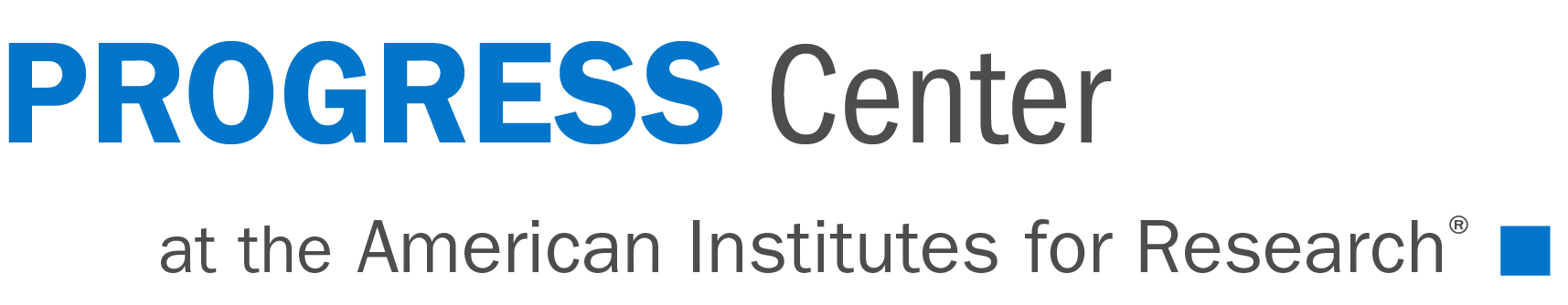 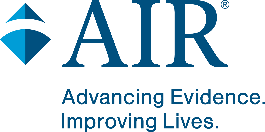 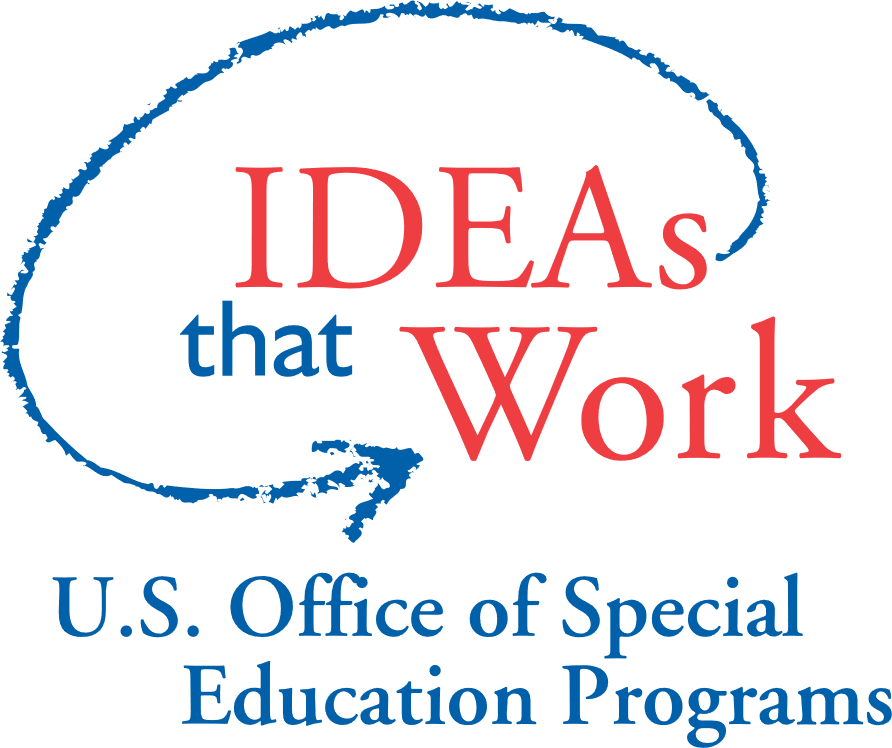 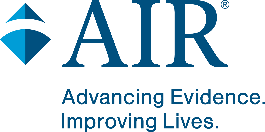 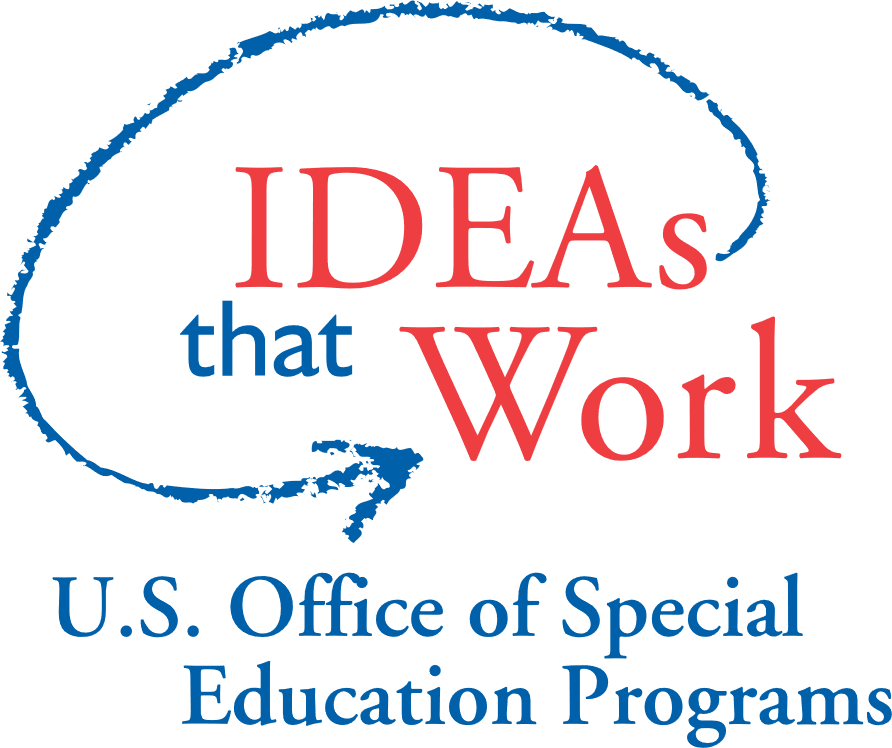 QuestionNotes/reflectionWhat resonated with you while watching the video? Do you remember a time when a teacher’s words impacted you, either positively or negatively? What was the impact? Have you ever had a difficult conversation with a student that you wish you could redo? What could you have done differently? What words might empower students, and what words might unintentionally discourage them? QuestionNotes/reflectionWhat are we doing well to promote positive communication and encouragement for students with disabilities in our school and classrooms?In what ways could we be more intentional about how we communicate with students with disabilities in our school and classrooms? What supports do we need to put in place to improve our communication with students with disabilities in our school and classrooms?How do you speak to students with disabilities about their individualized education programs?What do you need to do to ensure that you have conversations that inspire students?